Тема урока : Проверка парных согласных Цель: формирование навыка правописания парных согласных в корне слова и в середине слова.Задачи: Образовательная: повторить основные теоретические сведения по теме, закрепить их на практике, научить применять полученные знания и умения в нестандартной ситуации.Развивающая: способствовать развитию фонематического слуха, логического мышления, познавательной активности, расширять словарный запас.Воспитывающая: воспитывать  познавательный интерес, желание учиться и делать открытия.   Планируемый результат Универсальные учебные действия (УУД): Уметь выделять парные согласные по глухости – звонкости  в слабой позиции; составить алгоритм по проверке согласного в слабой позиции.Личностные УУД: Сохранять мотивацию к учёбе, ориентироваться на понимание причин успеха в учёбе, проявлять интерес к новому учебному материалу, развивать способность к самооценке.Познавательные УУД: Осуществлять поиск нужной информации, использовать   модели, схемы, высказываться в устной форме, ориентироваться на разные способы решения задач,   анализировать объекты, выделять главное ,   делать выводы в результате совместной работы класса и учителя.   Коммуникативные УУД: Допускать существование различных точек зрения, учитывать разные мнения,   формулировать собственное мнение и позицию в высказываниях,  контролировать действия партнёра, использовать речь для регуляции своего действия, владеть монологической и диалогической формой речи.Регулятивные УУД: Принимать и сохранять учебную задачу, учитывать выделенные учителем ориентиры действия, планировать свои действия. Осуществлять итоговый и пошаговый контроль, адекватно воспринимать оценку учителя, различать способ и результат действия, оценивать свои действия,     выполнять учебные действия.  Методы: проблемно – диалогический, наглядный, работа в парах.Формы работы: фронтальная, парная, индивидуальная. 	Ход урокаОрганизационный момент.Я рада приветствовать вас в классе вашем.                                                                                                 Пусть  в   классе вам будет светло,                                                                                                                Пусть будет уютно и очень легко.                                                                                                         Поручено нам всем урок начинать,                                                                                                          Поэтому время не будем терять.Проверьте свою  готовность к уроку.  Золотое правило уроков русского языка гласит: «Кто правильно сидит, тот красиво пишет». Проверьте свою осанку. Начинаем урок.                                                         Откройте свои тетради и запишите число, в классе.Мотивация учебной деятельности.Я предлагаю вам сегодня работать под девизом:   «Хочешь грамотным быть - учись думать и мыслить».                                                                                                                                                                         Сегодня я желаю вам достичь маленькую, но важную вершину на пути к грамотности. 3.   Определение темы урока и постановка учебной цели.                                                                           -Что же нас ждёт сегодня на уроке русского языка?                                                                                                  -Послушайте внимательно стихотворение и попробуйте определить тему нашего урока:                                В нашем русском языке                                                                                                                                              Ходят пары «налегке».                                                                                                                                                Если слышишь парный звук-                                                                                                                                         Будь внимательным, мой друг!                                                                                                                                   Часто «хитрые подружки»                                                                                                                                    Подменить хотят друг дружку.                                                                                                                                          Как узнать писать какую -                                                                                                                                                Эту букву иль другую.                                                                                                                                       Предстоит сегодня вам                                                                                                                                                    Всё расставить по местам.                                                                                                                           - Догадались? Сформулируйте тему нашего сегодняшнего урока.                                                                 Тема урока : Проверка парных согласных4) Чистописание. б – ?            т – д            ? – ш             з – с            г – ?            ? – ф– Что это за буквы? (Парные согласные)
–Назовите пропущенные буквы. В алфавите пары есть                                                                                                                                                          Их у нас всего лишь 6.                                                                                                                                                Верхний ряд всегда звенит.                                                                                                                                     Нижний - тихо говорит.
– Запишите парные согласные в тетрадь.-Еще раз проверим, правильно ли вы записали все в тетрадь.- Поменяйтесь тетрадями, подчеркните самые красивые сочетания букв.5. Этап актуализации знаний.С парными согласными мы уже с вами знакомы, сейчас мы определим, на какой ступеньке вы находитесь по знанию проверки парных согласных на начало нашего урока. 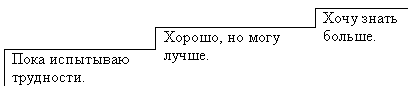 6. Повторение учебного материала.Парные согласные на письме опасные.                                                                                             Как похоже их звучание — это просто наказанье!Вызвать ученика к доске, остальные пишут слова в тетрадь. С проверкой. Сад, зуб, пирог, лошадь, рукав. Какой можно сделать вывод?В  русском языке парные согласные встречаются в конце и в середине слов. Чтобы грамотно написать слово с парным согласным, нужно подобрать проверочное ему слово . После согласного должен стоять гласный звук.Для этого существует  два основных  способа проверки парных согласных: 1-ый способ — подбираем «ласковое» слово   (дед- дедушка);2-ой способ — подбираем слово по схеме «один-много»  (мороз - морозы)7. Закрепление.- Я вам предлагаю поиграть в игру «Отгадай-ка». Отгадки мы будем записывать в тетрадь и объяснять их правописание.  1. Шубка бела, всю землю одела. (снег)2. Мягкие лапки, на лапках царапки. (кот)3. Свернешь – клин, развернешь – блин. (зонт)4. Он высокий и пятнистый    С длинной, длинной шеей,    А питается он листьями,   Листьями с деревьев. (жираф)5. Тучка по небу гуляла,    Тучка бусы растеряла.    Скачут бусы по дорожке,    Как хрустальные горошки. (град)6. Лесом катится клубок,    У него колючий бок.    Он охотится ночами    За жуками и мышами. (ёж)7. Землю пробуравил,	    Корешок оставил.    Сам на свет явился,   Шапочкой прикрылся. (гриб)8. Зарядка для глаз. А сейчас давайте с вами немного отдохнем, смотрим на экран и выполняем задания.9. Закрепление.Работа по карточкам.Задание. Каким словом можно проверить парные согласные в двух других? Проверочное слово подчеркнуть, проверка.лодка                                                            лодки                                            лодочный
сосед                                                            соседка                                          соседи
зубастый                                                      зуб                                                 зубки
замазка                                                         мазать                                           мазать
лошадиный                                                  лошадка                                        лошадь
юбки                                                             юбочка                                          юбка
морковка                                                      морковочка                                   морковь
шубка                                                            шуба                                              шубки
хрупок                                                          хрупкий                                         хрупко
дубок                                                            дуб                                                 дубки
глазки                                                           глазок                                            глаз
ходка                                                             ходок                                             находка
города                                                           город                                             городской
ловкость                                                       ловок                                             ловкийИтоги теста:– Кто выполнил тест без ошибок? У кого 1-2 ошибки? У кого больше 3 ошибок? (– Ребята, у кого больше 3 ошибок не переживайте мы еще будем работать над этой темой и ваши результаты улучшатся.10. Экстра. Исправь ошибки. Озаглавь текст.У Васютки ужки чутки. 
Усы длинные, шупка шелковая. 
Гласки огневые, кокти цепкие. 
Ласкоф Васька, да хитер. 
Днем на солнышке лежит и всё скаски говорит.Проверка.–что показалось особенно трудным?-какое задание вам понравилось больше всего?- Если сомневаемся в написании парной согласной, что надо делать? (Проверять)– Молодцы! Вы были трудолюбивы, старательны и я довольна вашими ответами, и вашей работой.11. Домашнее задание по выбору. Написать рассказ на тему «Зима», используя слова с парными согласными. (Не меньше 6)12. Этап рефлексии.- Наш урок подошел к концу, давайте вернемся к целям урока,  и вы определите, на какой ступеньке теперь  находитесь по своим знаниям проверки парных согласных?- У кого есть продвижение по ступенькам?- Кто доволен своей работой на уроке?Вот уроку конец ,
А кто работал – молодец.- Спасибо всем за работу. 